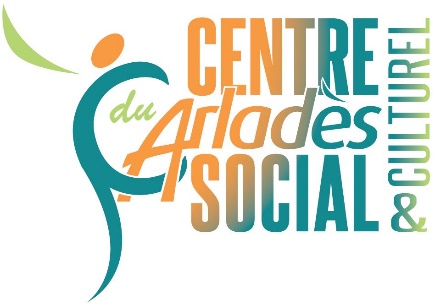 Recommandations aux familles sortie Marmottesdu 27/08/2022Inscription obligatoire.15 places disponibles.Sortie pour les enfants de + de 8 ans.Tarifs 2€ pour les enfants et 5€ pour les adultes.Sortie encadrée par Mr Yves PEREZ Accompagnateur moyenne montagne.Rendez vous 9h devant le Centre social à Vic sur Cère, nous transportons les familles.Nous utiliserons le télésiège de Rombière pour monter au col de Rombière, puis retour à pied. Prévoir de la marche en montagne avec du dénivelé.Prévoir le pique-nique et de l’eau.Prévoir une tenue adaptée à la randonnée.Apporter ses jumelles.Retour prévu vers 15h.Nous ne garantissons pas la présence des marmottes, car si les conditions météo ne sont pas favorables ou si elles ne veulent pas sortir, nous ne les verrons pas !